РЕГИСТРАЦИЯПерейди на официальный сайт по адресу: https://bolshayaperemena.online/Нажми на большую красную кнопку Зарегистрироваться.
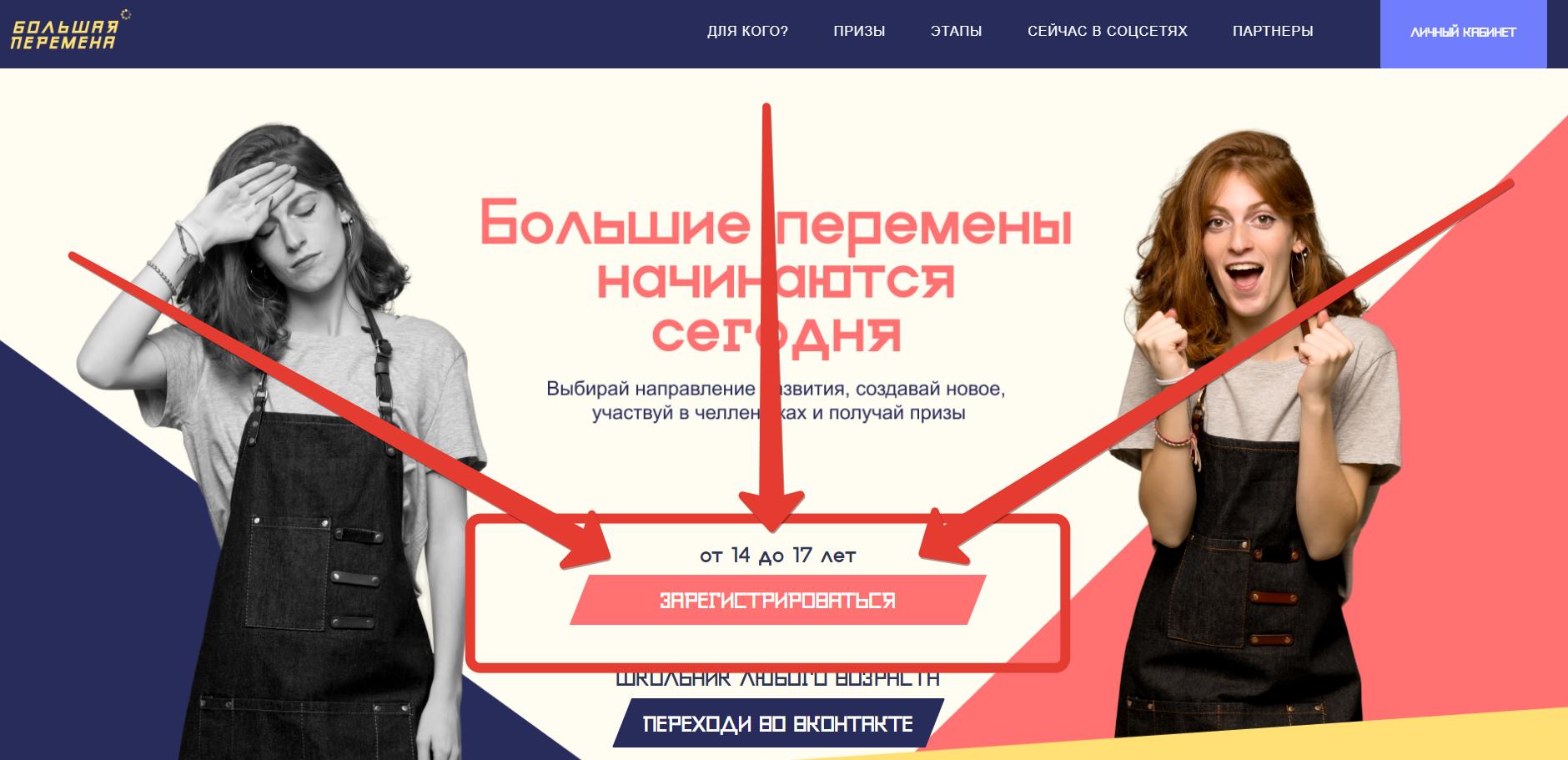 Ты попадешь на страницу входа в учетную запись. Здесь нажми на серую ссылку Регистрация.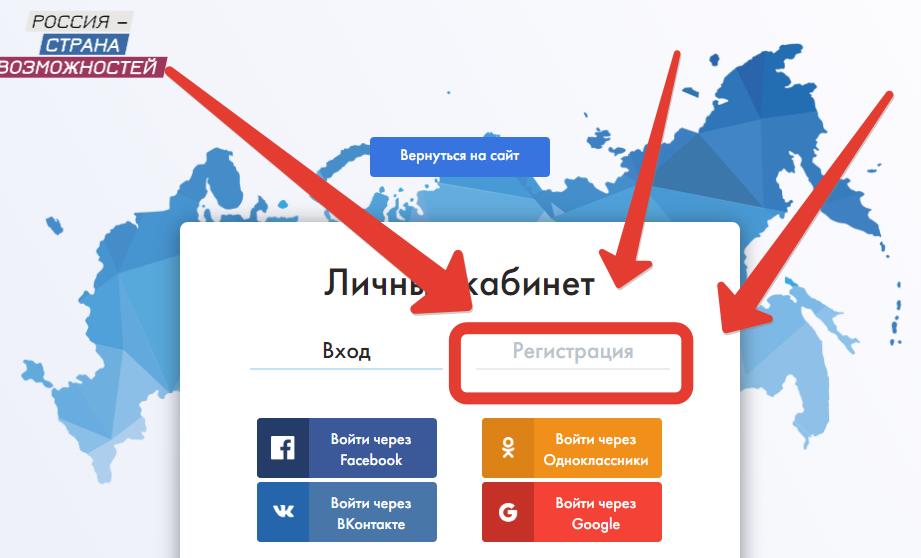 Укажи свои данные: имя, фамилию, электронную почту и придумай пароль. Поставь галочку согласия с условиями и нажми на красную кнопку Регистрация.
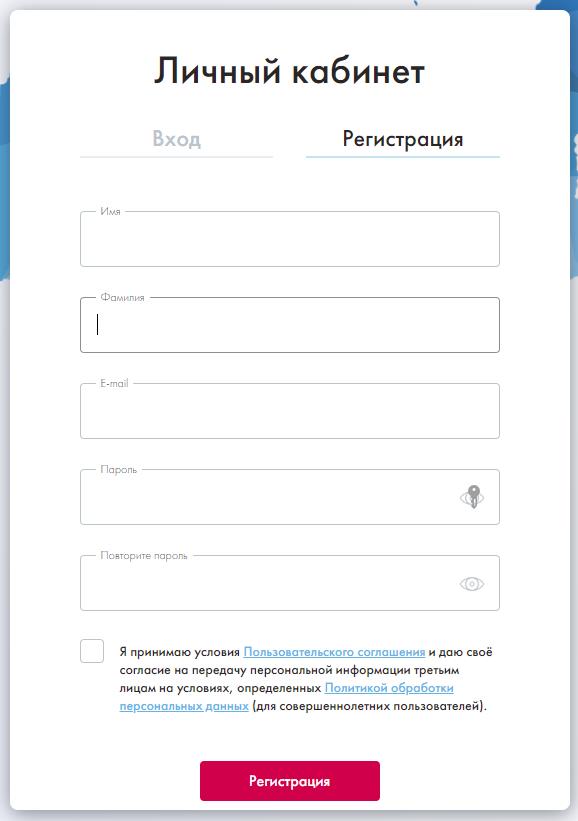 Появится сообщение, что для подтверждения регистрации нужно перейти по ссылке в сообщении электронной почты. Зайди в свой электронный ящик, найди письмо и перейди по ссылке.
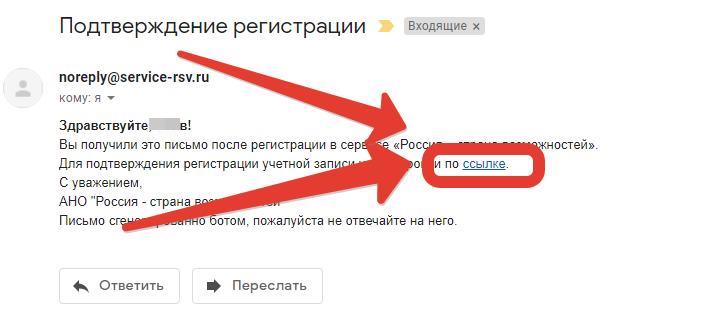 Откроется личный кабинет. Здесь будут описаны условия участия в конкурсе. Если тебе с 14 по 17 лет, и ты учишься в школе с 8 по 10 классах, то сможешь пройти в полуфинал. Но в любом возрасте можно проходить тесты и участвовать в конкурсах сообщества в ВК и даже выигрывать. Так что в любом случае смело жми Хочу участвовать!
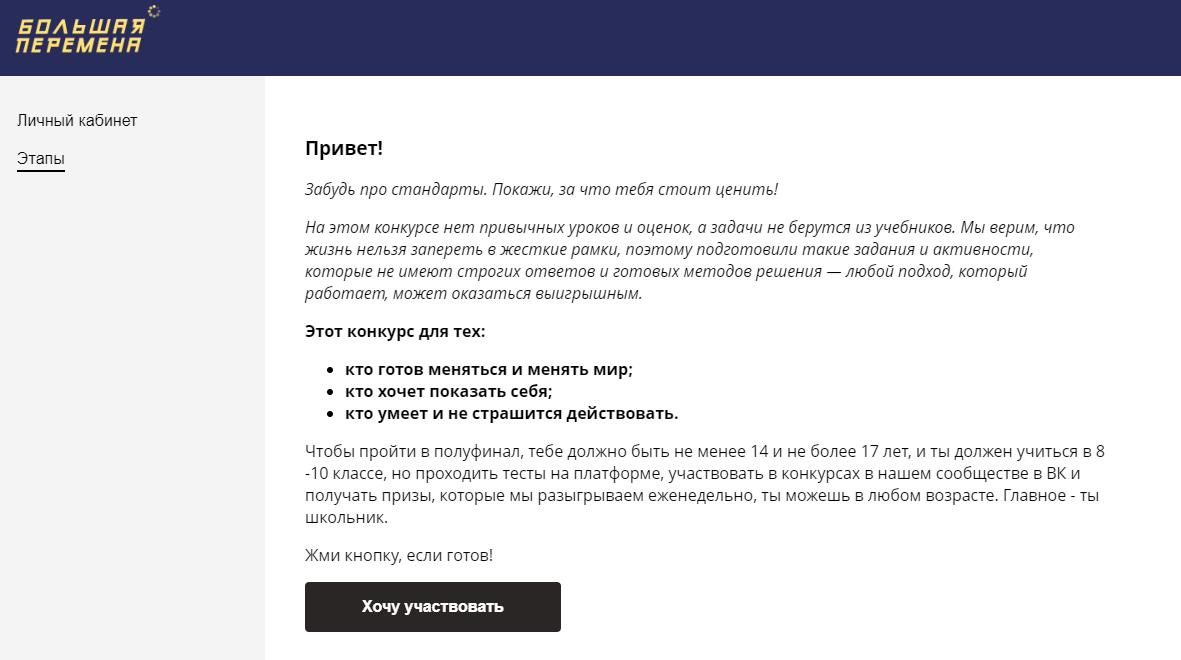 Теперь тебе нужно пройти первый этап конкурса. Нажми на кнопку Заполнить данные для заполнения данных анкеты.
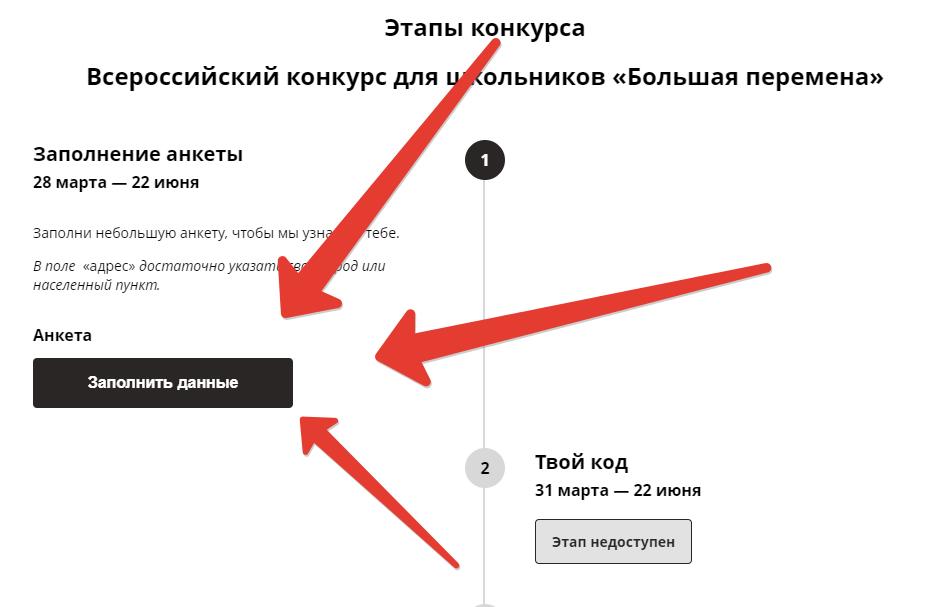 Теперь заполни все поля правдиво и нажми на кнопку Сохранить.
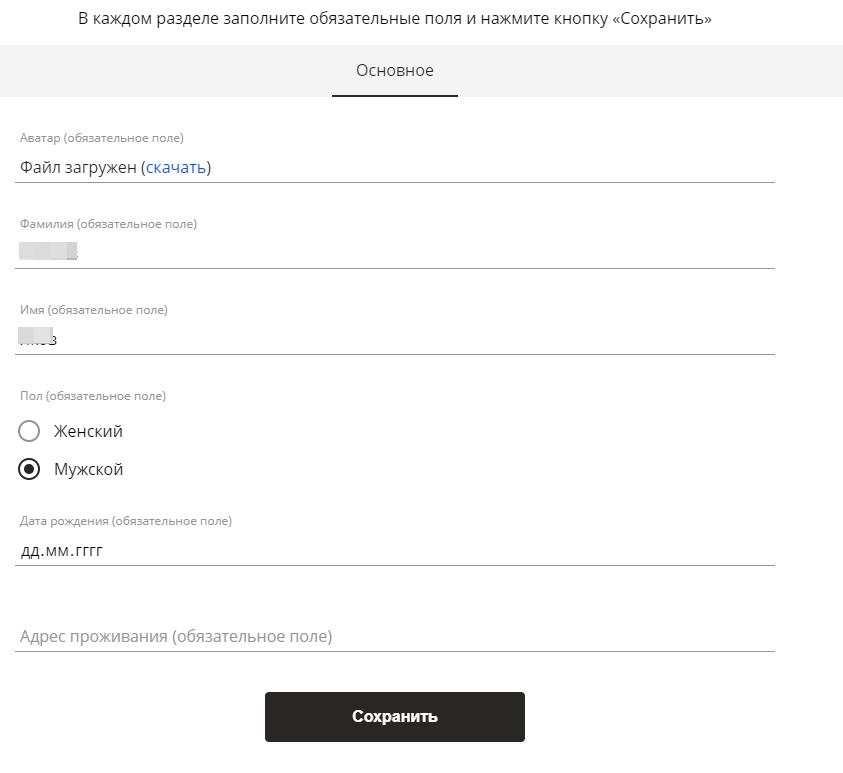 Статус анкеты изменится на На проверке. Модераторы проверят данные и откроют тебе доступ для участия в следующем этапе.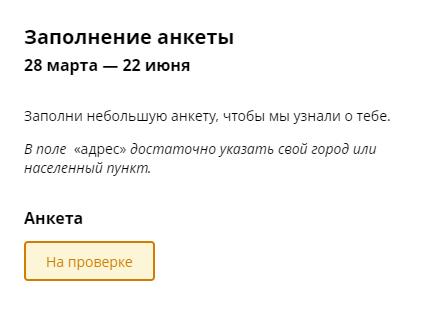 Поздравляем!Только что ты получил шанс изменить свою жизнь, жизнь своего города и всей страны. Разве может быть лучший способ провести время на карантине?
